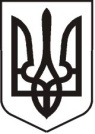 У К Р А Ї Н АЛ У Г А Н С Ь К А    О Б Л А С Т ЬП О П А С Н Я Н С Ь К А    М І С Ь К А    Р А Д АШ О С Т О Г О   С К Л И К А Н Н ЯРОЗПОРЯДЖЕННЯміського голови03.12.2018                                         м. Попасна                                                         № 288/1Про  скликання позачергового засідання виконавчого комітету Попаснянської міської ради У зв'язку з виниклою необхідністю,  керуючись  п.20 ч.4 ст.42, ст. 53 Закону України «Про місцеве самоврядування в Україні», Регламентом виконавчого комітету Попаснянської міської ради:   Скликати позачергове засідання виконавчого комітету міської ради 04 грудня 2018 року о 10.00 годині  з наступним порядком денним:Про внесення змін до міського бюджету на 2018 рік (зі змінами).Інформація: Омельченко Я.С. – начальника фінансово-господарського відділу – головного бухгалтераПро введення в дію рішення конкурсної комісії з проведення конкурсу щодо визначення виконавця послуг з вивезення побутових відходів на території міста Попасна по мікрорайону «ВРЗ».Інформація: Бондаревої М.О.– начальника відділу житлово-комунального  господарства, архітектури, містобудування та землеустроюПро введення в дію рішення конкурсної комісії з проведення конкурсу щодо визначення виконавця послуг з вивезення побутових відходів на території міста Попасна по мікрорайону «Центральна частина міста».Інформація: Бондаревої М.О.– начальника відділу житлово-комунального  господарства, архітектури, містобудування та землеустроюПро введення в дію рішення конкурсної комісії з проведення конкурсу щодо визначення виконавця послуг з вивезення побутових відходів на території міста Попасна по мікрорайону «Черемушки».Інформація: Бондаревої М.О.– начальника відділу житлово-комунального  господарства, архітектури, містобудування та землеустроюПро надання в оренду нерухомого майна комунальної власності територіальної громади м. Попасна.кабінет  №328 площею 17,7кв.м. за адресою: вул. Мічуріна, 1 ГО «Попаснянська    районна спілка учасників АТО «Боротьба»Інформація: Бондаревої М.О.– начальника відділу житлово-комунального  господарства, архітектури, містобудування та землеустроюПро встановлення двоставкового тарифу на теплову енергію, що виробляється з використанням природного газу ТОВ «ДЕМ І К» для категорії «бюджетні установи».Інформація: Бондаревої М.О.– начальника відділу житлово-комунального  господарства, архітектури, містобудування та землеустроюПро затвердження протоколу № 8 засідання громадської комісії з житлових питань при виконавчому комітеті міської ради від 30 листопада 2018 рок.Інформація: Демченко К.С. - спеціаліста відділу житлово-комунального  господарства, архітектури, містобудування та землеустроюПро виключення з числа службових квартири №51 в будинку №3 по вул. Донецька в м. Попасна.Інформація: Демченко К.С. - спеціаліста відділу житлово-комунального  господарства, архітектури, містобудування             Регламент засідання виконкому:            Для інформації – до 10 хвилин            Для виступів     – до 5 хвилин            Перерву зробити через 1,5 години засідання на 10 хвилин.Загальному відділу розмістити проект  рішення виконкому міської ради на офіційному веб-сайті міської ради.Контроль за виконанням розпорядження покласти на керуючого справами виконкому міської ради  Кулік Л.А.Міський голова                                                                                     Ю.І.ОнищенкоКулік  2 07 02